Riddle #45From the Book of ExeterA moth ate songs--wolfed words!

That seemed a weird dish--that a worm

Should swallow, dumb thief in the dark,

The songs of a man, his chants of glory,

Their place of strength. That thief-guest

Was no wiser for having swallowed words.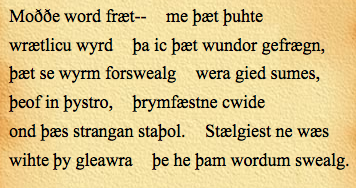 